Городской  интеллектуальный  марафон                                                                                                                 «Любознательный бобрёнок -2»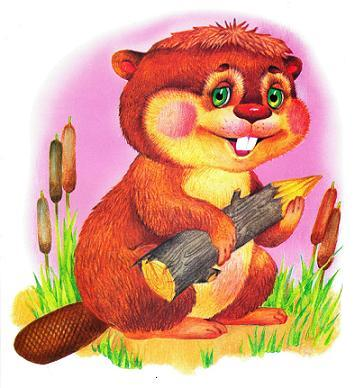 Здравствуй, юный друг! Меня зовут любознательный Бобрёнок. Я, как и ты учусь во втором классе лесной школы. Сегодня ты - участник интеллектуального марафона.    Будь внимательным и постарайся выполнить все задания.Внимательно прочитай текст     Весна ранняя — апрель. У самой плотины, через которую из озера стекают вешние воды, возвышается какой-то странный бугорок. Это домик бобровый, и в нём — семейные торжества: детишки народились! Целых пятеро. Только на свет явились, а уже видят всё вокруг. Уже через день-два из дома родного наружу вылезают. Посмотреть им хочется, что вокруг делается.            
     Бобрята даже плавать умеют! Совсем крошки, а плывут себе, не мёрзнут в холодной ещё воде. Лето прошло — подросли бобрята. Учатся у родителей премудростям «инженерной» науки, которой владеют бобры. Возводить сложные постройки в обычае у бобров Не только ветки, но и целые деревья используют бобры для строительства хаток. 
       Бобровые хатки возвышаются над водой метра на полтора-три, а ширина их — до десяти-двенадцати метров.  Без воды семейство бобров погибнет. Вода защищает их от врагов. 
     Едят бобры побеги, кору, листья. Особенно любят осину и иву, болотные травы — тростник, ирис, водяные лилии. На зиму запасают ветки под водой.  Для корма и строительства валят бобры деревья. Подгрызают их. В средние века в Европе бобра считали рыбой. Мясо его было лакомством.   Хвост у бобра плоский, сверху вниз словно сдавленный. Такой хвост — хороший руль и весло, когда бобр плывёт. Внешность у зверя внушительная. В бобровой шубе ходит!  1.Отгадай ребус.   Напиши ответ.В русском алфавите 33 буквы. Знает, наверное, это каждый. А порядковый номер буквы может пригодиться, чтобы  ответить на вопрос. Как называют дом бобров?23, 1, 20, 12, 1 Ответ_________________2. Бобр – полуводный грызун. Длина его тела 65 см, а хвост на 30 см  меньше. Какой длины хвост?     Ответ: _________Какова общая длина бобра (вместе с хвостом)     Подчеркни ответа) 1м               б) 95 см                   в) 59 см  Дерево толщиной с руку бобр свалит за 2 минуты. Сколько это секунд? Ответ: ___________Сколько детёнышей народилось у бобра?Составь и  красиво запиши предложение Бобры, речках,  на, живут, небольших____________________________________________________________________________________________________________________________Запиши.  Из чего бобры строят своё  жилище? ____________________________________________________________________________________________________________________________________________________________________________________________________________________________________________________________________________________________________________Выполни звуко-буквенный анализ слова  бобрёнок. Запиши транскрипцию слова.____________________________________________________________________________________________________________________________________________________________________________________________________________________________________________________________________________________________________________________________________________________________________________________________________________________________________________________________________________________________________________________________________________________________________________________________________________________________________________________________________________________________________________________________________________________________________________________________________________________________________________________________________________________________________________ 8.Бобр по характеру питания относится к :      а) хищникам                б) травоядным               в) смешанное питание              8. Питаются бобры …     а) насекомыми     б) мелкими животными   в ) побегами, корой и листьями.            9.Без воды семейство бобров погибнет. Вода защищает их от ..              а) ветра	   б) врагов 	в) солнца.            10.Писатели  и зоологи называют этих грызунов…            а) инженерами       б) конструкторами        в) каменщиками.Спасибо за работу!Фамилия, имя __________________________________________Школа ___________________________ Класс ________________Учитель_________________________________________